
TitleTypeSJR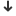 H indexTotal Docs. (2016)Total Docs. (3years)Total Refs.Total Cites (3years)Citable Docs. (3years)Cites / Doc. (2years)Ref. / Doc.1MMWR. Recommendations and reports : Morbidity and mortality weekly report. Recommendations and reports / Centers for Disease Controljournal24.501 Q112562314567572347.20242.67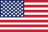 2Handbook of International Economicsbook series23.296 Q1901501541212.830.00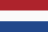 3National vital statistics reports : from the Centers for Disease Control and Prevention, National Center for Health Statistics, National Vital Statistics Systemjournal20.520 Q18511323599283229.6532.644Administrative Science Quarterlyjournal11.093 Q115819751363464655.3471.745Handbook of Public Economicsbook series10.934 Q11801105190.000.006American Journal of Political Sciencejournal10.088 Q113671200372011122005.0052.39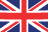 7MMWR. Surveillance summaries : Morbidity and mortality weekly report. Surveillance summaries / CDCjournal8.881 Q18414112632163710520.0045.148Nature Climate Changejournal8.433 Q11092839218944963358314.7931.609American Political Science Reviewjournal7.869 Q11485616740797681483.4472.8410MMWR. Morbidity and mortality weekly reportjournal7.262 Q11763879162925630054812.017.5611Philosophy and Public Affairsjournal7.045 Q1541033488122302.1148.8012Review of Economics and Statisticsjournal6.617 Q113467267306011812593.5245.6713Criminologyjournal6.433 Q111326812314513804.9689.0014Journal of Public Administration Research and Theoryjournal6.279 Q1904212328265491233.8567.2915International Organizationjournal6.105 Q11241910714873891053.1378.2616Journal of Consumer Researchjournal5.694 Q114661232377612582144.7161.9017World Politicsjournal5.437 Q19215671324273653.8788.2718Analytic Methods in Accident Researchjournal5.319 Q1171530876240308.0058.4019International Securityjournal4.982 Q19133902398294573.3572.6720Annual Review of Political Sciencebook series4.823 Q18729722845324713.3298.1021Journal of Service Researchjournal4.818 Q1972210613536561027.0261.5022American Sociological Reviewjournal4.678 Q11615114843587871464.8685.4523Journal of Politicsjournal4.658 Q1988524850626492461.9959.5524Annual Review of Sociologyjournal4.640 Q114422803084550806.54140.1825Political Analysisjournal4.474 Q15440971255380913.3831.3826Journal of Personality and Social Psychologyjournal4.443 Q1311112378876122803565.9178.2227Stanford Law Reviewjournal4.425 Q15827846655224703.25246.4828American Educational Research Journaljournal4.321 Q1975611840426601154.6972.1829Cybermetricsjournal4.297 Q1140201120.000.00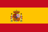 30American Journal of Sociologyjournal4.289 Q115046993624429983.2978.7831Information Systems Researchjournal4.283 Q113552162375712191545.4372.2532Quarterly Journal of Political Sciencejournal4.201 Q1261146570109432.1151.8233British Journal of Political Sciencejournal4.187 Q1765214313184301353.2625.3534Journal of Development of Economicsjournal4.170 Q11158230540559402982.1049.4535Educational Researcherjournal4.142 Q1945214124438301316.0446.9836Journal of Memory and Languagejournal4.102 Q112565180460210291803.1970.8037Comparative Political Studiesjournal3.943 Q1855120436116912032.7070.8038Review of Educational Researchjournal3.853 Q112625633282470634.43131.2839Progress in Human Geographyjournal3.815 Q11214417839929861725.4190.7340Journal of Conflict Resolutionjournal3.747 Q1884117426664191702.3365.0241Global Environmental Changejournal3.632 Q1132114482886139234727.3777.7342Journal of Economic Geographyjournal3.608 Q1834013424485821343.7061.2043Journal of Teacher Educationjournal3.593 Q170331131872544935.1656.7344Columbia Law Reviewjournal3.592 Q1544213096912631062.59230.7445Journal of Peace Researchjournal3.586 Q1815616635004831652.6762.5046Yale Law Journaljournal3.524 Q16455184112434001482.81204.4247Cognitive Psychologyjournal3.477 Q110436862697415863.7374.9248Journal of European Public Policyjournal3.380 Q1888826042249162473.7948.0049Journal of Quantitative Criminologyjournal3.362 Q16735842064326803.8858.9750Child Developmentjournal3.318 Q1218157456792423454484.6050.47